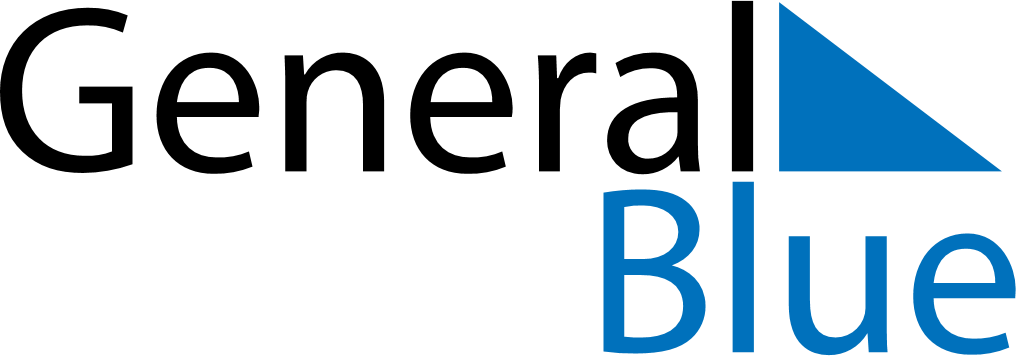 April 2018April 2018April 2018April 2018April 2018April 2018BarbadosBarbadosBarbadosBarbadosBarbadosBarbadosSundayMondayTuesdayWednesdayThursdayFridaySaturday1234567Easter SundayEaster Monday8910111213141516171819202122232425262728National Heroes Day2930NOTES